EnglishWord BankThere are a lot of words in your word bank.  Read all the words in the bank.  ನಿನಗೆ ಇಲ್ಲೊಂದು ಪದ-ನಿಧಿ ಕೊಟ್ಟಿದ್ದೇವೆ.  ಇದನ್ನು ಓದು.  ಚಿತ್ರ ನೋಡಿದಾಗ ಗೊಂದಲವಾದರೆ ಮೊದಲ ಅಕ್ಷರದ ಶಬ್ಧದಿಂದ ಮೊದಲಿಗೆ ಊಹೆ ಮಾಡು.  ಪದದ ಮಿಕ್ಕ ಅಕ್ಷರಗಳ ಶಬ್ಧವನ್ನು ತಿರುಗಿ ಓದಿ, ಊಹೆ ಸರಿಯಾಗಿದೆಯೇ ಇಲ್ಲವೇ ಎನ್ನುವ ಪರೀಕ್ಷೆಯನ್ನು ಮಾಡಿಕೊ.  ಪ್ರಯತ್ನ ಬಿಡಬೇಡ!!ಉದಾ: ‌1. cap: c- ಕ್‌ a – ಆ  p – ಪ್‌  ಕಾಪ್‌ ಅಲ್ಲ ಕ್ಯಾಪ್2. hat: h – ಹ್‌  a – ಆ t – ಟ್‌  ಹಾಟ್‌ ಅಲ್ಲ ಹ್ಯಾಟ್  (ಚಿತ್ರ ನೋಡಿದರೆ ಗೊತ್ತಾಗುತ್ತೆ)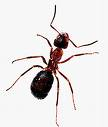 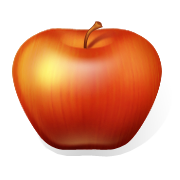 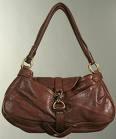 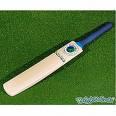  ant			apple			bag			bat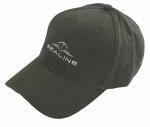 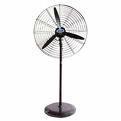 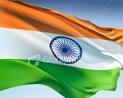 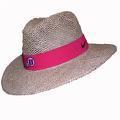 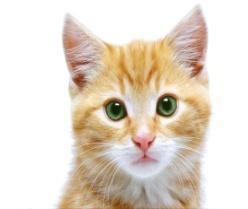 cap		     fan			flag		      hat			     cat	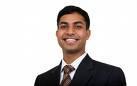 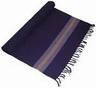 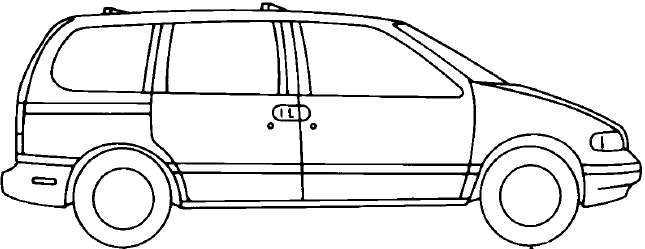 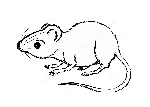 rat			man			mat				vanNow read this story:The Cat and the RatRemember the words you have already read. Here are some pictures. For each picture, choose the correct word from the list below and write it below the picture.Bat   cat   cap   fat   fan   hat   jack   mat   nap  pan   rat   sat   tap   vanFind the above words and circle themWrite 2 pairs of rhyming words from the above list.Example: get – wet_____________________________._____________________________.Write 5 true sentences about a rat.  Your sentences must be true!A rat has _____________________________.A rat can _____________________________.A rat eats ____________________________.Rats are _____________________________.Write 5 sentences about yourself using the table.  You can also add more sentences.ಕೆಳಗಿನ ಪಟ್ಟಿ ಬಳಸಿಕೊಂಡು ನಿನ್ನ ಬಗ್ಗೆ 5 ವಾಕ್ಯಗಳನ್ನು ಬರೆ. ನಿನಗೆ ಇಷ್ಟವಿದ್ದಲ್ಲಿ ಇದಕ್ಕೆ ಇನ್ನೂ ಹೆಚ್ಚು ವಾಕ್ಯಗಳನ್ನು ಸೇರಿಸಬಹುದು.  ಆದರೆ ಎಲ್ಲವೂ ನಿನ್ನ ಬಗ್ಗೆಯೇ ಇರಬೇಕು!Example:  I like jumping.A fat cat sits on a mat.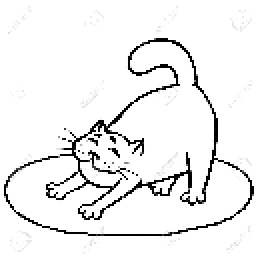 The rat puts on a hat.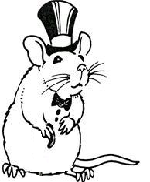 “Hi, fat cat,” says the rat.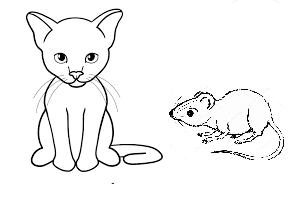 The rat sees a tap.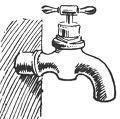 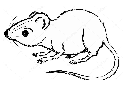 The rat opens the tap.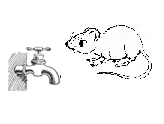 The cat gets wet.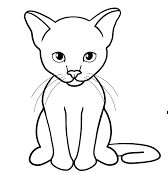 “Go home bad rat,” says the cat.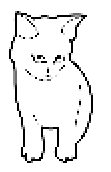 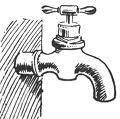 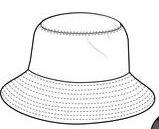 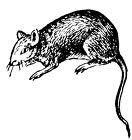 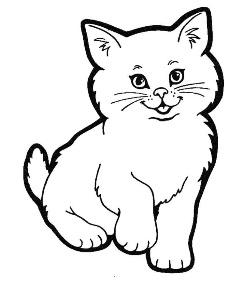 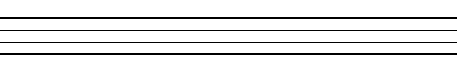 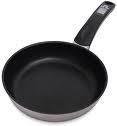 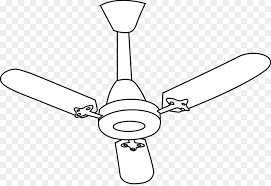 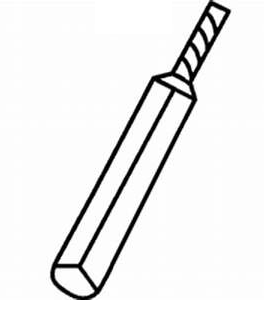 the          cat         sit       on         mat         fat         rat      has hat          say        see      tap        open       get        wet      goI likeI don’t likecats.rats.singing.playing.jumping.helping my mother.keeping rangoli.